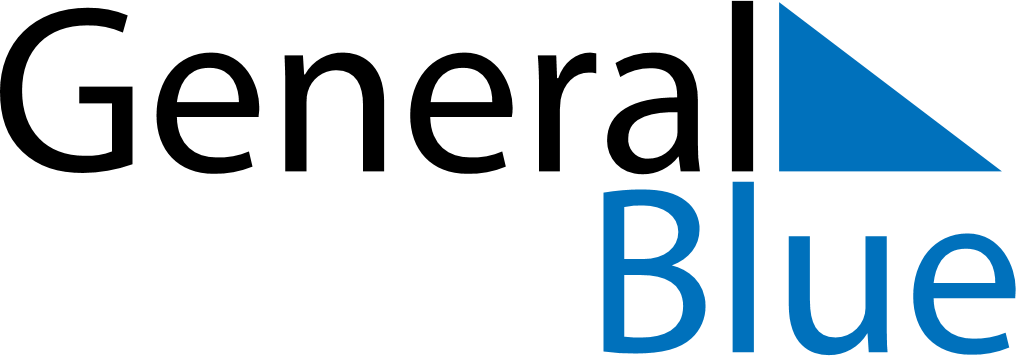 December 2021December 2021December 2021ArubaArubaMondayTuesdayWednesdayThursdayFridaySaturdaySunday12345St. Nicholas’ Eve67891011121314151617181920212223242526Christmas DayBoxing Day2728293031